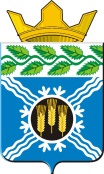 АдминистрацияКрапивинского муниципального районаПОСТАНОВЛЕНИЕот 04.09.2013 г. №1255пгт. КрапивинскийО внесении изменений в административный регламент предоставления муниципальной услуги «Предоставление информации об объектах учета, содержащейся в реестре муниципальной собственности Крапивинского муниципального района», утвержденный постановлением администрации Крапивинского муниципального района от 19.08.2010 г. №1009На основании Федерального закона от 27.07.2010 г. №210-ФЗ «Об организации предоставления государственных и муниципальных услуг», в соответствии с Уставом Крапивинского муниципального района, Порядком разработки и утверждения административных регламентов предоставления муниципальных услуг, утвержденного постановлением администрации Крапивинского муниципального района от 29.03.2012 г. №450, в целях исполнения Указа Президента Российской Федерации от 07.05.2012 г. №601 «Об основных направлениях совершенствования системы государственного управления»:1. Внести в административный регламент предоставления муниципальной услуги «Предоставление объектов муниципальной собственности Крапивинского муниципального района в аренду», утвержденный постановлением администрации Крапивинского муниципального района от 19.08.2010 г. №1009 (далее по тексту настоящего постановления – административный регламент) изменения, заменив в подпункте 2.2.2 административного регламента слова «30 минут» словами «15 минут».2. Контроль за исполнением данного постановления возложить на первого заместителя главы Крапивинского муниципального района Т.И. Климину.ГлаваКрапивинского муниципального районаД.П. ИльинИсп. Бельц В.В.Тел. 21-2-02